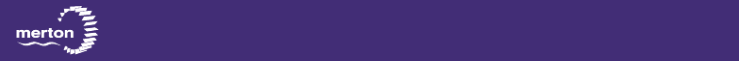 London Borough of Merton.World car Free Day Play Street application.All road closures require a statutory Traffic Regulation Order. The Council are required to advertise details such as the street name, date and times. If your road has not yet been closed in 2024 for an event, the deadline is 9th August. If your road has been closed for an event in 2024 the deadline for applications is 26th July and must include neighbour consultation responses.Insurance and indemnityBy way of Signature, you confirm you have read and agree to comply with the Terms and Conditions. These are available on the Merton Council website.Please remember to Tweet your day #MERTONPLAYSTREETTo:   Network Coordination Applicant name: Address:     London Borough of Merton                      Civic Centre                     London Road                     Morden                     Surrey                     SM4 5DXAddress:Telephone:  020 8545 3176Telephone: network.co-ordination@merton.gov.ukEmail:Name of road to be closed (Example: Acacia Avenue, SW19)Start and end points of closure (Example: Between Bolton Road and Carlton Road)DiversionDate (21 or 22 September 2024)Start and end times (Not to start before 9am or end after 9pm)Start time _________________ End time ________________Name of applicant:Name of witness:Signature:Signature:Date:Date: